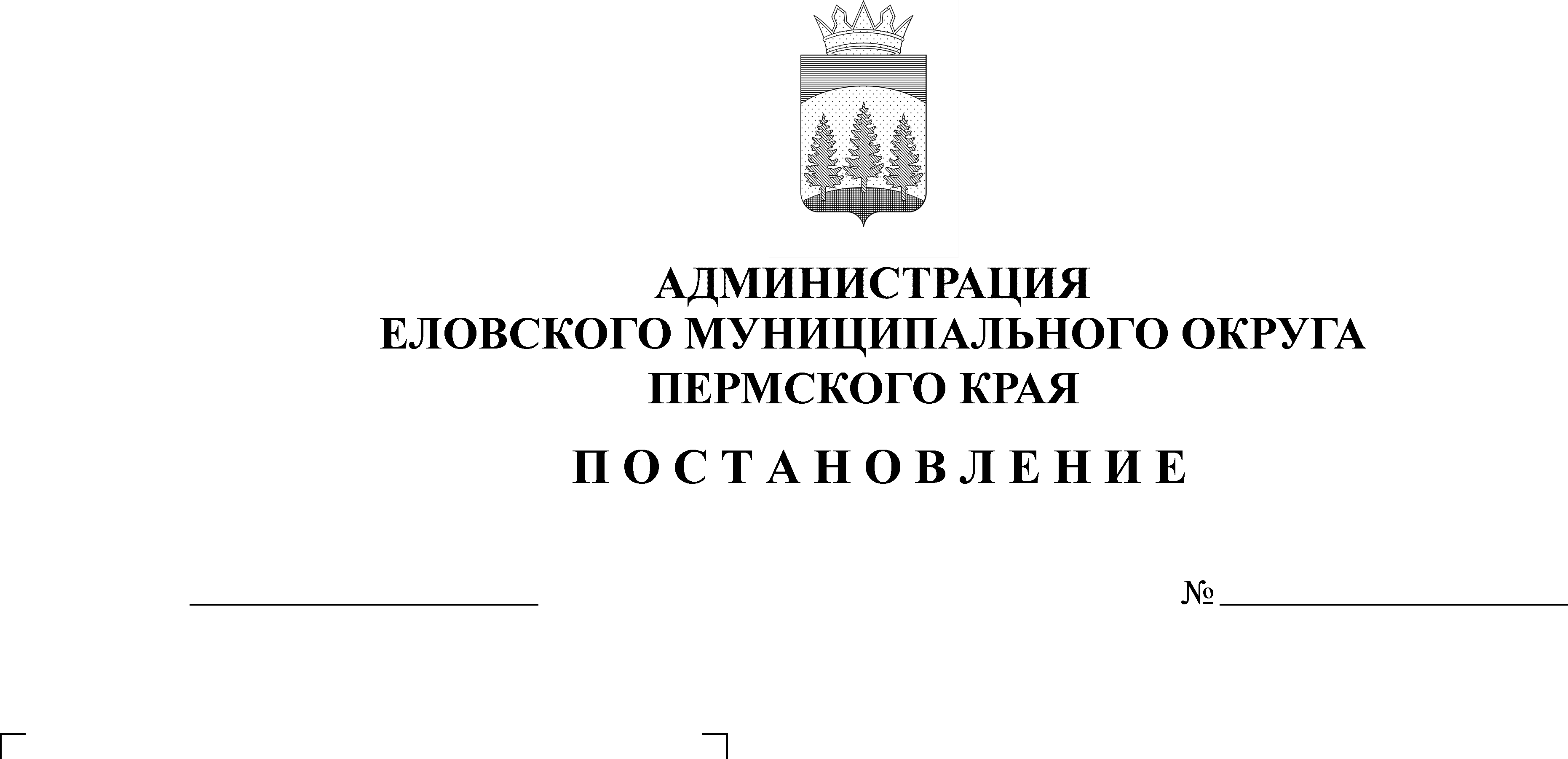 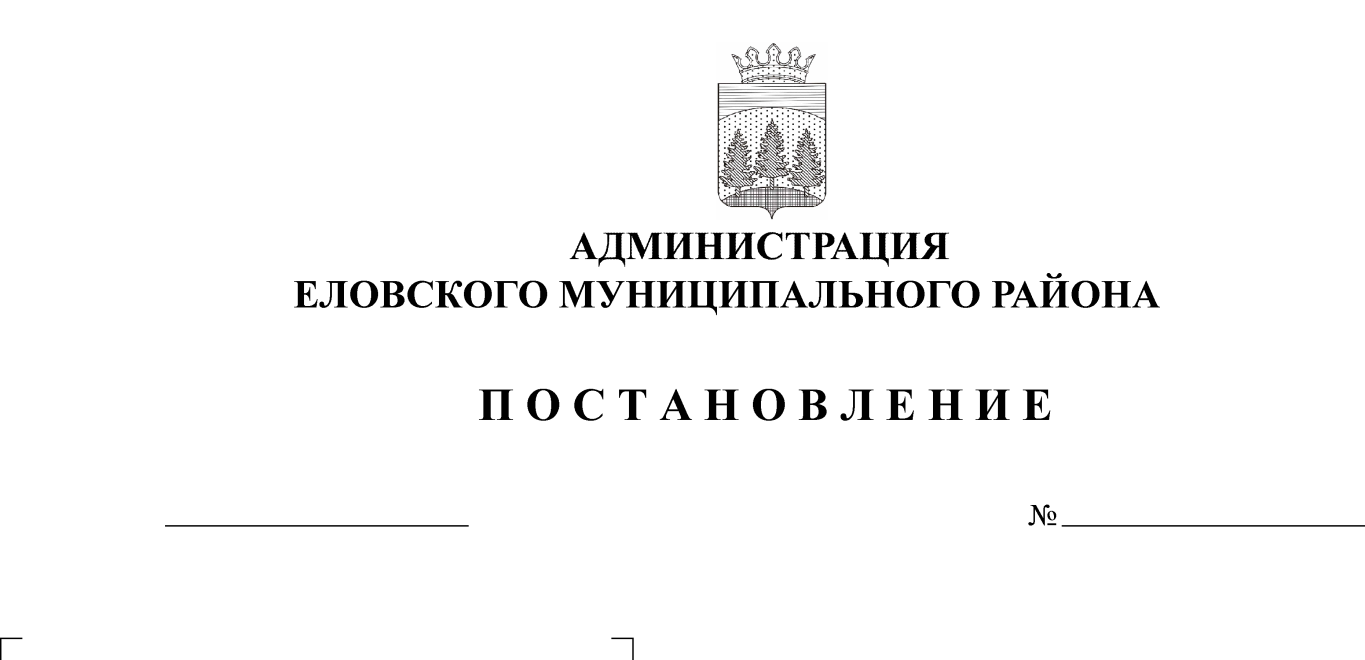 	В соответствии с Бюджетным кодексом Российской Федерации, Федеральным законом от 06 октября 2003 г. № 131-ФЗ «Об общих принципах организации местного самоуправления в Российской Федерации», Уставом Еловского муниципального округа Пермского края, постановлением администрации Еловского муниципального округа Пермского края от 19 октября 2021 г. № 460-п «Об утверждении Порядка разработки, реализации и оценки эффективности муниципальных программ Еловского муниципального округа Пермского края»	Администрация Еловского муниципального округа Пермского края ПОСТАНОВЛЯЕТ:	1. Утвердить прилагаемые изменения в муниципальную программу «Развитие системы образования Еловского муниципального округа Пермского края», утвержденную постановлением Администрации Еловского муниципального района от 30 октября 2020 г. № 445-п (в редакции Постановлений Администрации Еловского муниципального округа Пермского края от 24 февраля 2021 г. № 82-п, от 01 июня 2021 г. № 249-п, от 24 августа 2021 г. № 394-п, от 21 октября № 475-п), согласно приложению к настоящему Постановлению.	2. Настоящее Постановление обнародовать на официальном сайте газеты «Искра Прикамья» и официальном сайте Еловского муниципального округа Пермского края.	3. Постановление вступает в силу со дня официального обнародования.И.о. главы администрации Еловскогомуниципального округа Пермского края                                                  Е.В. КустовУТВЕРЖДЕНЫпостановлением Администрации Еловскогомуниципального округа Пермского краяОт 23.12.2021  №  644-пИЗМЕНЕНИЯв муниципальную программу «Развитие системы образования Еловского муниципального округа Пермского края», утвержденную постановлением Администрации Еловского муниципального района от 30 октября 2020 г. № 445-п	1. В Паспорте муниципальной программы позицию 9 изложить в следующей редакции:2. В разделе «Финансирование муниципальной программы «Развитие системы образования Еловского муниципального округа Пермского края» позиции 1.1, 1.2, 1.3, 1.5 изложить в следующей редакции: 3. В разделе Подпрограммы 1.1. «Дошкольное образование» муниципальной программы «Развитие системы образования Еловского муниципального округа Пермского края» мероприятия 1.1.1.1, 1.1.1.2 изложить в следующей редакции:4. В разделе Подпрограммы 1.2. «Начальное, основное, среднее общее образование» муниципальной программы «Развитие системы образования Еловского муниципального округа Пермского края» мероприятие 1.2.1.1 изложить в следующей редакции:5. В разделе Подпрограммы 1.2. «Начальное, основное, среднее общее образование» муниципальной программы «Развитие системы образования Еловского муниципального округа Пермского края» мероприятие 1.2.1.3 изложить в следующей редакции:6. В разделе Подпрограммы 1.2. «Начальное, основное, среднее общее образование» муниципальной программы «Развитие системы образования Еловского муниципального округа Пермского края» мероприятие 1.2.1.5 изложить в следующей редакции:7. В разделе Подпрограммы 1.2. «Начальное, основное, среднее общее образование» муниципальной программы «Развитие системы образования Еловского муниципального округа Пермского края» мероприятие 1.2.1.8 изложить в следующей редакции:8. Раздел Финансирование Подпрограммы 1.2. «Начальное, основное, среднее общее образование» муниципальной программы «Развитие системы образования Еловского муниципального округа Пермского края» дополнить мероприятием 1.2.1.17 следующего содержания:9. В разделе Финансирование Подпрограммы 1.4. «Обеспечение реализации программы» муниципальной программы «Развитие системы образования Еловского муниципального округа Пермского края» мероприятие 1.5.1.1 изложить в следующей редакции:	10. В разделе Подпрограммы 1.5. «Кадровая политика» муниципальной программы «Развитие системы образования Еловского муниципального округа Пермского края» мероприятия 1.5.1.4, 1.5.1.5 изложить в следующей редакции:9Объемы и источники финансирования программы (подпрограммы)2021 год2022 год2023 год9программа, всего (руб.), в том числе:217398794,76202077232,33201434010,009бюджет Еловского муниципального округа Пермского края52841490,1344292048,4043930858,009бюджет Пермского края153359565,63146401137,93145991401,009бюджет Российской Федерации11197739,0011384046,0011511751,009внебюджетные источники0,000,000,00Подпрограмма 1, всего (руб.)36792171,0033454931,0032823332,00Бюджет Еловского муниципального округа Пермского края2918781,001769831,001769831,00Бюджет Пермского края33873390,0031685100,0031053501,00Бюджет Российской Федерации0,000,000,00Внебюджетные источники0,000,000,00Подпрограмма 2, всего (руб.)142910496,32139765885,00139649657,00Бюджет Еловского муниципального округа Пермского края29103373,3226660106,0026660106,00Бюджет Пермского края102609384,00101721733,00101477800,00Бюджет Российской Федерации11197739,0011384046,0011511751,00Внебюджетные источники0,000,000,00Подпрограмма 3, всего (руб.)13730539,0011389711,0011389711,00Бюджет Еловского муниципального округа Пермского края13730539,0011389711,0011389711,00Бюджет Пермского края0,000,000,00Бюджет Российской Федерации0,000,000,00Внебюджетные источники0,000,000,00Подпрограмма 4, всего (руб.)2539668,002436210,002436210,00Бюджет Еловского муниципального округа Пермского края2539668,002436210,002436210,00Бюджет Пермского края0,000,000,00Бюджет Российской Федерации0,000,000,00Внебюджетные источники0,000,000,00Подпрограмма 5, всего (руб.)8873904,178474300,008435100,00Бюджет Еловского муниципального округа Пермского края313604,1739200,000,00Бюджет Пермского края8560300,008435100,008435100,00Бюджет Российской Федерации0,000,000,00Внебюджетные источники0,000,000,00Подпрограмма 6, всего (руб.)12532016,276556195,336700000,0Бюджет Еловского муниципального округа Пермского края4215524,641996990,401675000,0Бюджет Пермского края8316491,634559204,935025000,0Бюджет Российской Федерации0,000,000,00Внебюджетные источники0,000,000,00Подпрограмма 7, всего (руб.)20000,000,000,00Бюджет Еловского муниципального округа Пермского края20000,000,000,00Бюджет Пермского края0,000,000,00Бюджет Российской Федерации0,000,000,00Внебюджетные источники0,000,000,001.1Подпрограмма «Дошкольное образование»Бюджет Пермского края33873390,0031685100,0031053501,001.1Подпрограмма «Дошкольное образование»Бюджет Еловского округа Пермского края2918781,001769831,001769831,001.1Подпрограмма «Дошкольное образование»Бюджет Российской Федерации0,000,000,001.2Подпрограмма «Начальное, основное, среднее общее образование»Бюджет Пермского края102609384,00101721733,00101477800,001.2Подпрограмма «Начальное, основное, среднее общее образование»Бюджет Еловского округа Пермского края29103373,3226660106,0026660106,001.2Подпрограмма «Начальное, основное, среднее общее образование»Бюджет Российской Федерации11197739,0011384046,0011511751,001.3Подпрограмма «Дополнительное образование воспитание»Бюджет Пермского края0,000,000,001.3Подпрограмма «Дополнительное образование воспитание»Бюджет Еловского округа Пермского края13730539,0011389711,0011389711,001.3Подпрограмма «Дополнительное образование воспитание»Бюджет Российской Федерации0,000,000,001.5Подпрограмма «Кадровая политика»Бюджет Пермского края8560300,008435100,008435100,001.5Подпрограмма «Кадровая политика»Бюджет Еловского округа Пермского края313604,1739200,000,001.5Подпрограмма «Кадровая политика»Бюджет Российской Федерации0,000,000,001.1.1.1Организация предоставления дошкольного образования детям в муниципальных образовательных организацияхОУОУКоличество учащихсяКоличество учащихсяКоличество учащихсячел.489489489489489489Бюджет ЕМО ПКБюджет ЕМО ПКБюджет ЕМО ПК1769831,001769831,001769831,001769831,001.1.1.1Организация предоставления дошкольного образования детям в муниципальных образовательных организацияхОУОУКоличество учащихсяКоличество учащихсяКоличество учащихсячел.489489489489489489Бюджет Пермского краяБюджет Пермского краяБюджет Пермского края31846090,0031846090,0029097900,0028451101,001.1.1.1Организация предоставления дошкольного образования детям в муниципальных образовательных организацияхИтого по ПНРИтого по ПНРИтого по ПНРИтого по ПНРИтого по ПНРИтого по ПНРИтого по ПНРИтого по ПНРИтого по ПНРИтого по ПНРИтого по ПНРИтого по ПНР33615921,0033615921,0030867731,0030220932,00Итого по мероприятию 1.1.1.1, в том числе по источникам финансирования Итого по мероприятию 1.1.1.1, в том числе по источникам финансирования Итого по мероприятию 1.1.1.1, в том числе по источникам финансирования Итого по мероприятию 1.1.1.1, в том числе по источникам финансирования Итого по мероприятию 1.1.1.1, в том числе по источникам финансирования Итого по мероприятию 1.1.1.1, в том числе по источникам финансирования Итого по мероприятию 1.1.1.1, в том числе по источникам финансирования Итого по мероприятию 1.1.1.1, в том числе по источникам финансирования Итого по мероприятию 1.1.1.1, в том числе по источникам финансирования Итого по мероприятию 1.1.1.1, в том числе по источникам финансирования Итого по мероприятию 1.1.1.1, в том числе по источникам финансирования Итого по мероприятию 1.1.1.1, в том числе по источникам финансирования Итого по мероприятию 1.1.1.1, в том числе по источникам финансирования Итого по мероприятию 1.1.1.1, в том числе по источникам финансирования Итого по мероприятию 1.1.1.1, в том числе по источникам финансирования Итого по мероприятию 1.1.1.1, в том числе по источникам финансирования 33615921,0033615921,0033615921,0030867731,0030220932,00Итого по бюджету Еловского муниципального округа Пермского края :Итого по бюджету Еловского муниципального округа Пермского края :Итого по бюджету Еловского муниципального округа Пермского края :Итого по бюджету Еловского муниципального округа Пермского края :Итого по бюджету Еловского муниципального округа Пермского края :Итого по бюджету Еловского муниципального округа Пермского края :Итого по бюджету Еловского муниципального округа Пермского края :Итого по бюджету Еловского муниципального округа Пермского края :Итого по бюджету Еловского муниципального округа Пермского края :Итого по бюджету Еловского муниципального округа Пермского края :Итого по бюджету Еловского муниципального округа Пермского края :Итого по бюджету Еловского муниципального округа Пермского края :Итого по бюджету Еловского муниципального округа Пермского края :Итого по бюджету Еловского муниципального округа Пермского края :Итого по бюджету Еловского муниципального округа Пермского края :Итого по бюджету Еловского муниципального округа Пермского края :1769831,001769831,001769831,001769831,001769831,00Итого по бюджету Пермского края:Итого по бюджету Пермского края:Итого по бюджету Пермского края:Итого по бюджету Пермского края:Итого по бюджету Пермского края:Итого по бюджету Пермского края:Итого по бюджету Пермского края:Итого по бюджету Пермского края:Итого по бюджету Пермского края:Итого по бюджету Пермского края:Итого по бюджету Пермского края:Итого по бюджету Пермского края:Итого по бюджету Пермского края:Итого по бюджету Пермского края:Итого по бюджету Пермского края:Итого по бюджету Пермского края:31846090,0031846090,0031846090,0029097900,0028451101,001.1.1.2Финансовое обеспечение расходов по оплате за услуги по присмотру и уходу за детьми, посещающими образовательные организации, реализующие программы дошкольного образования на территории Еловского муниципального округа Пермского краяФинансовое обеспечение расходов по оплате за услуги по присмотру и уходу за детьми, посещающими образовательные организации, реализующие программы дошкольного образования на территории Еловского муниципального округа Пермского краяОУОУКоличество получателейКоличество получателейКоличество получателейКоличество получателейчел.чел.151 151 151 151Бюджет ЕМО ПКБюджет ЕМО ПКБюджет ЕМО ПК1148950,000,000,001.1.1.2Финансовое обеспечение расходов по оплате за услуги по присмотру и уходу за детьми, посещающими образовательные организации, реализующие программы дошкольного образования на территории Еловского муниципального округа Пермского краяФинансовое обеспечение расходов по оплате за услуги по присмотру и уходу за детьми, посещающими образовательные организации, реализующие программы дошкольного образования на территории Еловского муниципального округа Пермского краячел.чел.151 151 151 151 Бюджет Пермского края Бюджет Пермского края Бюджет Пермского края0,000,000,001.1.1.2Финансовое обеспечение расходов по оплате за услуги по присмотру и уходу за детьми, посещающими образовательные организации, реализующие программы дошкольного образования на территории Еловского муниципального округа Пермского краяФинансовое обеспечение расходов по оплате за услуги по присмотру и уходу за детьми, посещающими образовательные организации, реализующие программы дошкольного образования на территории Еловского муниципального округа Пермского краяитого по ПНРитого по ПНРитого по ПНРитого по ПНРитого по ПНРитого по ПНРитого по ПНРитого по ПНРитого по ПНРитого по ПНРитого по ПНРитого по ПНРитого по ПНРитого по ПНРитого по ПНР1148950,000,000,00Итого по мероприятию 1.1.1.2, в том числе по источникам финансированияИтого по мероприятию 1.1.1.2, в том числе по источникам финансированияИтого по мероприятию 1.1.1.2, в том числе по источникам финансированияИтого по мероприятию 1.1.1.2, в том числе по источникам финансированияИтого по мероприятию 1.1.1.2, в том числе по источникам финансированияИтого по мероприятию 1.1.1.2, в том числе по источникам финансированияИтого по мероприятию 1.1.1.2, в том числе по источникам финансированияИтого по мероприятию 1.1.1.2, в том числе по источникам финансированияИтого по мероприятию 1.1.1.2, в том числе по источникам финансированияИтого по мероприятию 1.1.1.2, в том числе по источникам финансированияИтого по мероприятию 1.1.1.2, в том числе по источникам финансированияИтого по мероприятию 1.1.1.2, в том числе по источникам финансированияИтого по мероприятию 1.1.1.2, в том числе по источникам финансированияИтого по мероприятию 1.1.1.2, в том числе по источникам финансированияИтого по мероприятию 1.1.1.2, в том числе по источникам финансированияИтого по мероприятию 1.1.1.2, в том числе по источникам финансированияИтого по мероприятию 1.1.1.2, в том числе по источникам финансированияИтого по мероприятию 1.1.1.2, в том числе по источникам финансирования1148950,000,000,00Итого по бюджету Еловского муниципального округа Пермского края:Итого по бюджету Еловского муниципального округа Пермского края:Итого по бюджету Еловского муниципального округа Пермского края:Итого по бюджету Еловского муниципального округа Пермского края:Итого по бюджету Еловского муниципального округа Пермского края:Итого по бюджету Еловского муниципального округа Пермского края:Итого по бюджету Еловского муниципального округа Пермского края:Итого по бюджету Еловского муниципального округа Пермского края:Итого по бюджету Еловского муниципального округа Пермского края:Итого по бюджету Еловского муниципального округа Пермского края:Итого по бюджету Еловского муниципального округа Пермского края:Итого по бюджету Еловского муниципального округа Пермского края:Итого по бюджету Еловского муниципального округа Пермского края:Итого по бюджету Еловского муниципального округа Пермского края:Итого по бюджету Еловского муниципального округа Пермского края:Итого по бюджету Еловского муниципального округа Пермского края:Итого по бюджету Еловского муниципального округа Пермского края:Итого по бюджету Еловского муниципального округа Пермского края:1148950,000,000,00Итого по бюджету Пермского края:Итого по бюджету Пермского края:Итого по бюджету Пермского края:Итого по бюджету Пермского края:Итого по бюджету Пермского края:Итого по бюджету Пермского края:Итого по бюджету Пермского края:Итого по бюджету Пермского края:Итого по бюджету Пермского края:Итого по бюджету Пермского края:Итого по бюджету Пермского края:Итого по бюджету Пермского края:Итого по бюджету Пермского края:Итого по бюджету Пермского края:Итого по бюджету Пермского края:Итого по бюджету Пермского края:Итого по бюджету Пермского края:Итого по бюджету Пермского края:0,000,000,001.2.1.1Организация предоставления общедоступного и бесплатного, начального общего, основного общего, среднего общего образования по основным общеобразовательным программам в муниципальных ООобразовательные учрежденияКоличество воспитанниковчел.109410941094Бюджет ЕМО ПК25993694,0025993694,0025993694,001.2.1.1Организация предоставления общедоступного и бесплатного, начального общего, основного общего, среднего общего образования по основным общеобразовательным программам в муниципальных ООобразовательные учрежденияКоличество воспитанниковчел.Бюджет Пермского края89631331,0088791351,0088507450,001.2.1.1Организация предоставления общедоступного и бесплатного, начального общего, основного общего, среднего общего образования по основным общеобразовательным программам в муниципальных ООитого по ПНРитого по ПНРитого по ПНРитого по ПНРитого по ПНРитого по ПНРитого по ПНР114780455,00114785045,00114501144,00Итого по мероприятию 1.2.1.1, в том числе по источникам финансирования Итого по мероприятию 1.2.1.1, в том числе по источникам финансирования Итого по мероприятию 1.2.1.1, в том числе по источникам финансирования Итого по мероприятию 1.2.1.1, в том числе по источникам финансирования Итого по мероприятию 1.2.1.1, в том числе по источникам финансирования Итого по мероприятию 1.2.1.1, в том числе по источникам финансирования Итого по мероприятию 1.2.1.1, в том числе по источникам финансирования Итого по мероприятию 1.2.1.1, в том числе по источникам финансирования Итого по мероприятию 1.2.1.1, в том числе по источникам финансирования 114780455,00114785045,00114501144,00Итого по бюджету Еловского муниципального округа Пермского края:Итого по бюджету Еловского муниципального округа Пермского края:Итого по бюджету Еловского муниципального округа Пермского края:Итого по бюджету Еловского муниципального округа Пермского края:Итого по бюджету Еловского муниципального округа Пермского края:Итого по бюджету Еловского муниципального округа Пермского края:Итого по бюджету Еловского муниципального округа Пермского края:Итого по бюджету Еловского муниципального округа Пермского края:Итого по бюджету Еловского муниципального округа Пермского края:25993694,0025993694,0025993694,00Итого по бюджету Пермского края:Итого по бюджету Пермского края:Итого по бюджету Пермского края:Итого по бюджету Пермского края:Итого по бюджету Пермского края:Итого по бюджету Пермского края:Итого по бюджету Пермского края:Итого по бюджету Пермского края:Итого по бюджету Пермского края:89631331,0088791351,0088507450,001.2.1.3 Проведение процедуры государственной (итоговой) аттестации выпускников 9, 11 классов (организационные мероприятия)Отдел образованияКоличество выпускников 9 и 11 классовчел.148148148бюджет ЕМО ПК23344,320,000,001.2.1.3 Проведение процедуры государственной (итоговой) аттестации выпускников 9, 11 классов (организационные мероприятия)Отдел образованияКоличество выпускников 9 и 11 классовчел.Бюджет Пермского края0,000,000,001.2.1.3 Проведение процедуры государственной (итоговой) аттестации выпускников 9, 11 классов (организационные мероприятия)итого по ПНРитого по ПНРитого по ПНРитого по ПНРитого по ПНРитого по ПНРитого по ПНР23334,320,000,00Итого по мероприятию 1.2.1.3, в том числе по источникам финансированияИтого по мероприятию 1.2.1.3, в том числе по источникам финансированияИтого по мероприятию 1.2.1.3, в том числе по источникам финансированияИтого по мероприятию 1.2.1.3, в том числе по источникам финансированияИтого по мероприятию 1.2.1.3, в том числе по источникам финансированияИтого по мероприятию 1.2.1.3, в том числе по источникам финансированияИтого по мероприятию 1.2.1.3, в том числе по источникам финансированияИтого по мероприятию 1.2.1.3, в том числе по источникам финансированияИтого по мероприятию 1.2.1.3, в том числе по источникам финансирования23344,320,000,00Итого по бюджету Еловского муниципального округа Пермского края:Итого по бюджету Еловского муниципального округа Пермского края:Итого по бюджету Еловского муниципального округа Пермского края:Итого по бюджету Еловского муниципального округа Пермского края:Итого по бюджету Еловского муниципального округа Пермского края:Итого по бюджету Еловского муниципального округа Пермского края:Итого по бюджету Еловского муниципального округа Пермского края:Итого по бюджету Еловского муниципального округа Пермского края:Итого по бюджету Еловского муниципального округа Пермского края:23344,320,000,00Итого по бюджету Пермского края:Итого по бюджету Пермского края:Итого по бюджету Пермского края:Итого по бюджету Пермского края:Итого по бюджету Пермского края:Итого по бюджету Пермского края:Итого по бюджету Пермского края:Итого по бюджету Пермского края:Итого по бюджету Пермского края:0,000,00           0,001.2.1.5Организация бесплатного горячего питания обучающихся, получающих начальное общее образование в муниципальных ОООУ Кол-во999бюджет ЕМО ПК0,000,000,001.2.1.5Организация бесплатного горячего питания обучающихся, получающих начальное общее образование в муниципальных ОООУ Кол-во999Бюджет Пермского края2486753,002443982,002484050,001.2.1.5Организация бесплатного горячего питания обучающихся, получающих начальное общее образование в муниципальных ОООУ Кол-во999Бюджет Российской Федерации3202139,003388446,003516151,00Итого по мероприятию 1.2.1.5, в том числе по источникам финансирования Итого по мероприятию 1.2.1.5, в том числе по источникам финансирования Итого по мероприятию 1.2.1.5, в том числе по источникам финансирования Итого по мероприятию 1.2.1.5, в том числе по источникам финансирования Итого по мероприятию 1.2.1.5, в том числе по источникам финансирования Итого по мероприятию 1.2.1.5, в том числе по источникам финансирования Итого по мероприятию 1.2.1.5, в том числе по источникам финансирования Итого по мероприятию 1.2.1.5, в том числе по источникам финансирования Итого по мероприятию 1.2.1.5, в том числе по источникам финансирования 5688892,005832428,006000201,00Итого по бюджету Еловского муниципального округа Пермского края:Итого по бюджету Еловского муниципального округа Пермского края:Итого по бюджету Еловского муниципального округа Пермского края:Итого по бюджету Еловского муниципального округа Пермского края:Итого по бюджету Еловского муниципального округа Пермского края:Итого по бюджету Еловского муниципального округа Пермского края:Итого по бюджету Еловского муниципального округа Пермского края:Итого по бюджету Еловского муниципального округа Пермского края:Итого по бюджету Еловского муниципального округа Пермского края:0,000,000,00Итого по бюджету Пермского края:Итого по бюджету Пермского края:Итого по бюджету Пермского края:Итого по бюджету Пермского края:Итого по бюджету Пермского края:Итого по бюджету Пермского края:Итого по бюджету Пермского края:Итого по бюджету Пермского края:Итого по бюджету Пермского края:2486753,002443982,002484050,00Итого по бюджету Российской ФедерацииИтого по бюджету Российской ФедерацииИтого по бюджету Российской ФедерацииИтого по бюджету Российской ФедерацииИтого по бюджету Российской ФедерацииИтого по бюджету Российской ФедерацииИтого по бюджету Российской ФедерацииИтого по бюджету Российской ФедерацииИтого по бюджету Российской Федерации3202139,003388446,003516151,001.2.1.8Приобретение призов для образовательных учреждений – юбиляровОУКоличество школ – юбиляровед.000бюджет ЕМО ПК0,000,000,001.2.1.8Приобретение призов для образовательных учреждений – юбиляровОУКоличество школ – юбиляровед.000Бюджет Пермского края0,000,000,001.2.1.8Приобретение призов для образовательных учреждений – юбиляровитого по ПНРитого по ПНРитого по ПНРитого по ПНРитого по ПНРитого по ПНРитого по ПНР0,000,000,00Итого по мероприятию 1.2.1.8, в том числе по источникам финансирования Итого по мероприятию 1.2.1.8, в том числе по источникам финансирования Итого по мероприятию 1.2.1.8, в том числе по источникам финансирования Итого по мероприятию 1.2.1.8, в том числе по источникам финансирования Итого по мероприятию 1.2.1.8, в том числе по источникам финансирования Итого по мероприятию 1.2.1.8, в том числе по источникам финансирования Итого по мероприятию 1.2.1.8, в том числе по источникам финансирования Итого по мероприятию 1.2.1.8, в том числе по источникам финансирования Итого по мероприятию 1.2.1.8, в том числе по источникам финансирования 0,000,000,00Итого по бюджету Еловского муниципального округа Пермского края:Итого по бюджету Еловского муниципального округа Пермского края:Итого по бюджету Еловского муниципального округа Пермского края:Итого по бюджету Еловского муниципального округа Пермского края:Итого по бюджету Еловского муниципального округа Пермского края:Итого по бюджету Еловского муниципального округа Пермского края:Итого по бюджету Еловского муниципального округа Пермского края:Итого по бюджету Еловского муниципального округа Пермского края:Итого по бюджету Еловского муниципального округа Пермского края:0,000,000,00Итого по бюджету Пермского края:Итого по бюджету Пермского края:Итого по бюджету Пермского края:Итого по бюджету Пермского края:Итого по бюджету Пермского края:Итого по бюджету Пермского края:Итого по бюджету Пермского края:Итого по бюджету Пермского края:Итого по бюджету Пермского края:0,000,000,001.2.1.17Премия «Гордость Пермского края»ОУКоличество получателейед.1бюджет ЕМО ПК0,000,000,001.2.1.17Премия «Гордость Пермского края»ОУКоличество получателейед.1Бюджет Пермского края5000,000,000,001.2.1.17Премия «Гордость Пермского края»итого по ПНРитого по ПНРитого по ПНРитого по ПНРитого по ПНРитого по ПНРитого по ПНР5000,000,000,00Итого по мероприятию 1.2.1.17, в том числе по источникам финансирования Итого по мероприятию 1.2.1.17, в том числе по источникам финансирования Итого по мероприятию 1.2.1.17, в том числе по источникам финансирования Итого по мероприятию 1.2.1.17, в том числе по источникам финансирования Итого по мероприятию 1.2.1.17, в том числе по источникам финансирования Итого по мероприятию 1.2.1.17, в том числе по источникам финансирования Итого по мероприятию 1.2.1.17, в том числе по источникам финансирования Итого по мероприятию 1.2.1.17, в том числе по источникам финансирования Итого по мероприятию 1.2.1.17, в том числе по источникам финансирования 5000,000,000,00Итого по бюджету Еловского муниципального округа Пермского края:Итого по бюджету Еловского муниципального округа Пермского края:Итого по бюджету Еловского муниципального округа Пермского края:Итого по бюджету Еловского муниципального округа Пермского края:Итого по бюджету Еловского муниципального округа Пермского края:Итого по бюджету Еловского муниципального округа Пермского края:Итого по бюджету Еловского муниципального округа Пермского края:Итого по бюджету Еловского муниципального округа Пермского края:Итого по бюджету Еловского муниципального округа Пермского края:5000,000,000,00Итого по бюджету Пермского края:Итого по бюджету Пермского края:Итого по бюджету Пермского края:Итого по бюджету Пермского края:Итого по бюджету Пермского края:Итого по бюджету Пермского края:Итого по бюджету Пермского края:Итого по бюджету Пермского края:Итого по бюджету Пермского края:0,000,000,001.4.1.1Организация процесса управления системой образованияОтдел образованияКоличество сотрудниковчел.555Бюджет ЕМО ПК2539668,002436210,002463210,001.4.1.1Организация процесса управления системой образованияОтдел образованияКоличество сотрудниковчел.555Бюджет Пермского края0,000,000,001.4.1.1Организация процесса управления системой образованияИтого по ПНРИтого по ПНРИтого по ПНР2539668,002436210,002463210,00Итого по мероприятию 1.4.1.1, в том числе по источникам финансирования Итого по мероприятию 1.4.1.1, в том числе по источникам финансирования Итого по мероприятию 1.4.1.1, в том числе по источникам финансирования Итого по мероприятию 1.4.1.1, в том числе по источникам финансирования Итого по мероприятию 1.4.1.1, в том числе по источникам финансирования Итого по мероприятию 1.4.1.1, в том числе по источникам финансирования Итого по мероприятию 1.4.1.1, в том числе по источникам финансирования Итого по мероприятию 1.4.1.1, в том числе по источникам финансирования Итого по мероприятию 1.4.1.1, в том числе по источникам финансирования 2539668,002436210,002463210,00Итого по бюджету Еловского муниципального округа Пермского края:Итого по бюджету Еловского муниципального округа Пермского края:Итого по бюджету Еловского муниципального округа Пермского края:Итого по бюджету Еловского муниципального округа Пермского края:Итого по бюджету Еловского муниципального округа Пермского края:Итого по бюджету Еловского муниципального округа Пермского края:Итого по бюджету Еловского муниципального округа Пермского края:Итого по бюджету Еловского муниципального округа Пермского края:Итого по бюджету Еловского муниципального округа Пермского края:2539668,002436210,002463210,00Итого по бюджету Пермского края:Итого по бюджету Пермского края:Итого по бюджету Пермского края:Итого по бюджету Пермского края:Итого по бюджету Пермского края:Итого по бюджету Пермского края:Итого по бюджету Пермского края:Итого по бюджету Пермского края:Итого по бюджету Пермского края:0,000,000,00Итого по основному мероприятию 1.4.1, в том числе по источникам финансирования Итого по основному мероприятию 1.4.1, в том числе по источникам финансирования Итого по основному мероприятию 1.4.1, в том числе по источникам финансирования Итого по основному мероприятию 1.4.1, в том числе по источникам финансирования Итого по основному мероприятию 1.4.1, в том числе по источникам финансирования Итого по основному мероприятию 1.4.1, в том числе по источникам финансирования Итого по основному мероприятию 1.4.1, в том числе по источникам финансирования Итого по основному мероприятию 1.4.1, в том числе по источникам финансирования Итого по основному мероприятию 1.4.1, в том числе по источникам финансирования 2539668,002436210,002463210,00Итого по основному мероприятию 1.4.1, Бюджет Еловского муниципального округа Пермского края:Итого по основному мероприятию 1.4.1, Бюджет Еловского муниципального округа Пермского края:Итого по основному мероприятию 1.4.1, Бюджет Еловского муниципального округа Пермского края:Итого по основному мероприятию 1.4.1, Бюджет Еловского муниципального округа Пермского края:Итого по основному мероприятию 1.4.1, Бюджет Еловского муниципального округа Пермского края:Итого по основному мероприятию 1.4.1, Бюджет Еловского муниципального округа Пермского края:Итого по основному мероприятию 1.4.1, Бюджет Еловского муниципального округа Пермского края:Итого по основному мероприятию 1.4.1, Бюджет Еловского муниципального округа Пермского края:Итого по основному мероприятию 1.4.1, Бюджет Еловского муниципального округа Пермского края:2539668,002436210,002463210,00Итого по основному мероприятию 1.4.1, Бюджет Пермского края:Итого по основному мероприятию 1.4.1, Бюджет Пермского края:Итого по основному мероприятию 1.4.1, Бюджет Пермского края:Итого по основному мероприятию 1.4.1, Бюджет Пермского края:Итого по основному мероприятию 1.4.1, Бюджет Пермского края:Итого по основному мероприятию 1.4.1, Бюджет Пермского края:Итого по основному мероприятию 1.4.1, Бюджет Пермского края:Итого по основному мероприятию 1.4.1, Бюджет Пермского края:Итого по основному мероприятию 1.4.1, Бюджет Пермского края:0,000,000,00Итого по задаче 1.4.1, в том числе по источникам финансирования Итого по задаче 1.4.1, в том числе по источникам финансирования Итого по задаче 1.4.1, в том числе по источникам финансирования Итого по задаче 1.4.1, в том числе по источникам финансирования Итого по задаче 1.4.1, в том числе по источникам финансирования Итого по задаче 1.4.1, в том числе по источникам финансирования Итого по задаче 1.4.1, в том числе по источникам финансирования Итого по задаче 1.4.1, в том числе по источникам финансирования Итого по задаче 1.4.1, в том числе по источникам финансирования 2539668,002436210,002463210,0015.1.415.1.4Предоставление выплат компенсации за аренду жилого помещения специалистам муниципальных учреждений образования Еловского муниципального округа Пермского краяОУОУОУКоличество педагоговчел.200бюджет ЕМО ПК0,000,000,0015.1.415.1.4Предоставление выплат компенсации за аренду жилого помещения специалистам муниципальных учреждений образования Еловского муниципального округа Пермского краяОУОУОУКоличество педагоговчел.200Бюджет Пермского края0,000,000,0015.1.415.1.4Предоставление выплат компенсации за аренду жилого помещения специалистам муниципальных учреждений образования Еловского муниципального округа Пермского краяитого по ПНРитого по ПНРитого по ПНРитого по ПНР0,000,000,00Итого по мероприятию 1.5.1.4, в том числе по источникам финансированияИтого по мероприятию 1.5.1.4, в том числе по источникам финансированияИтого по мероприятию 1.5.1.4, в том числе по источникам финансированияИтого по мероприятию 1.5.1.4, в том числе по источникам финансированияИтого по мероприятию 1.5.1.4, в том числе по источникам финансированияИтого по мероприятию 1.5.1.4, в том числе по источникам финансированияИтого по мероприятию 1.5.1.4, в том числе по источникам финансированияИтого по мероприятию 1.5.1.4, в том числе по источникам финансированияИтого по мероприятию 1.5.1.4, в том числе по источникам финансированияИтого по мероприятию 1.5.1.4, в том числе по источникам финансированияИтого по мероприятию 1.5.1.4, в том числе по источникам финансированияИтого по мероприятию 1.5.1.4, в том числе по источникам финансирования0,000,000,00Итого по бюджету Еловского муниципального округа Пермского края:Итого по бюджету Еловского муниципального округа Пермского края:Итого по бюджету Еловского муниципального округа Пермского края:Итого по бюджету Еловского муниципального округа Пермского края:Итого по бюджету Еловского муниципального округа Пермского края:Итого по бюджету Еловского муниципального округа Пермского края:Итого по бюджету Еловского муниципального округа Пермского края:Итого по бюджету Еловского муниципального округа Пермского края:Итого по бюджету Еловского муниципального округа Пермского края:Итого по бюджету Еловского муниципального округа Пермского края:Итого по бюджету Еловского муниципального округа Пермского края:Итого по бюджету Еловского муниципального округа Пермского края:0,000,000,00Итого по бюджету Пермского края:Итого по бюджету Пермского края:Итого по бюджету Пермского края:Итого по бюджету Пермского края:Итого по бюджету Пермского края:Итого по бюджету Пермского края:Итого по бюджету Пермского края:Итого по бюджету Пермского края:Итого по бюджету Пермского края:Итого по бюджету Пермского края:Итого по бюджету Пермского края:Итого по бюджету Пермского края:0,000,000,001.5.1.5Предоставление компенсации за проезд педагогическим работникам муниципальных образовательных учреждений к месту работы и обратноПредоставление компенсации за проезд педагогическим работникам муниципальных образовательных учреждений к месту работы и обратноОУКоличество педагоговКоличество педагоговчел.1200бюджет ЕМО ПК270054,170,000,001.5.1.5Предоставление компенсации за проезд педагогическим работникам муниципальных образовательных учреждений к месту работы и обратноПредоставление компенсации за проезд педагогическим работникам муниципальных образовательных учреждений к месту работы и обратноОУКоличество педагоговКоличество педагоговчел.1200Бюджет Пермского края0,000,000,00Итого по мероприятию 1.5.1.5, в том числе по источникам финансированияИтого по мероприятию 1.5.1.5, в том числе по источникам финансированияИтого по мероприятию 1.5.1.5, в том числе по источникам финансированияИтого по мероприятию 1.5.1.5, в том числе по источникам финансированияИтого по мероприятию 1.5.1.5, в том числе по источникам финансированияИтого по мероприятию 1.5.1.5, в том числе по источникам финансированияИтого по мероприятию 1.5.1.5, в том числе по источникам финансированияИтого по мероприятию 1.5.1.5, в том числе по источникам финансированияИтого по мероприятию 1.5.1.5, в том числе по источникам финансированияИтого по мероприятию 1.5.1.5, в том числе по источникам финансированияИтого по мероприятию 1.5.1.5, в том числе по источникам финансирования270054,170,000,00Итого по бюджету Еловского муниципального округа Пермского края:Итого по бюджету Еловского муниципального округа Пермского края:Итого по бюджету Еловского муниципального округа Пермского края:Итого по бюджету Еловского муниципального округа Пермского края:Итого по бюджету Еловского муниципального округа Пермского края:Итого по бюджету Еловского муниципального округа Пермского края:Итого по бюджету Еловского муниципального округа Пермского края:Итого по бюджету Еловского муниципального округа Пермского края:Итого по бюджету Еловского муниципального округа Пермского края:Итого по бюджету Еловского муниципального округа Пермского края:Итого по бюджету Еловского муниципального округа Пермского края:270054,170,000,00Итого по бюджету Пермского края:Итого по бюджету Пермского края:Итого по бюджету Пермского края:Итого по бюджету Пермского края:Итого по бюджету Пермского края:Итого по бюджету Пермского края:Итого по бюджету Пермского края:Итого по бюджету Пермского края:Итого по бюджету Пермского края:Итого по бюджету Пермского края:Итого по бюджету Пермского края:0,000,000,00